МИНИСТЕРСТВО НАУКИ  И ВЫСШЕГО ОБРАЗОВАНИЯ
РОССИЙСКОЙ ФЕДЕРАЦИИказанский Национальный исследовательский
технический университет им. а.н. туполева-каи
(КниТУ-КАИ)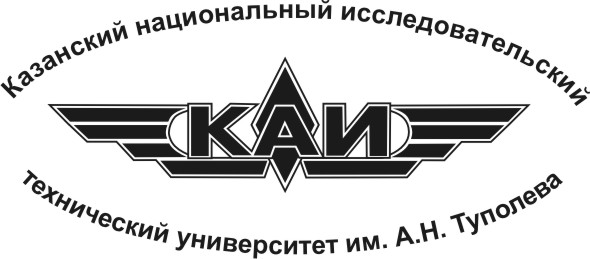 VI Внутривузовская молодежная научная конференция«ИНОСТРАННЫЙ ЯЗЫК КАК СРЕДСТВО
ПРОФЕССИОНАЛЬНОЙ КОММУНИКАЦИИ»26 октября 2020 годаКАЗАНЬУвАЖАЕМЫЕ студенты, аспирантыи молодые ученые!Ректорат, Институт инженерной экономики и предпринимательства, Управление подготовки и аттестации научно-педагогических кадров и кафедра иностранных языков, русского и русского как иностранного Казанского национального исследовательского технического университета им. А.Н. Туполева-КАИ (КНИТУ-КАИ) приглашает вас принять участие во VI Внутривузовской молодёжной научной конференции «Иностранный язык как средство профессиональной коммуникации», которая состоится 26 октября 2020 года.Участники: студенты, аспиранты и молодые ученые в возрасте до 35 лет.Рабочие языки конференции: английский, немецкий и французский.На конференции будут рассмотрены и обсуждены актуальные научно-исследовательские и общенаучные вопросы и проблемы по техническим и гуманитарным отраслям знаний.Форма участия в конференцииКонференция будет проходить в дистанционном формате. I этап – онлайн регистрация и отправка презентации в формате Power Point. Презентации, получившие высокую оценку по результатам экспертной оценки, будут заслушаны на конференции.II этап – Представление презентации в дистанционном формате (Zoom конференция).Регламент выступления: 5 минут. Форма подачи материла: онлайн-презентация доклада в формате Power Point. Условия участияДля участия в конференции необходимо в срок до 19 октября 2020 г. пройти электронную регистрацию на сайте КНИТУ-КАИ по ссылке https://kai.ru/web/institute-of-economics-management-and-social-technologies/inostrannyj-azyk-kak-sredstvo-professional-noj-kommunikacii и отправить презентацию в формате Power Point (название файла: № секции_ФИО, н-р, 3_ИвановВВ) на электронный адрес конференции conference.kai@yandex.ru .СЕКЦИИСекция 1. Правовые, экономические и социальные проблемы на современном этапе развития обществаПредседатель: канд. ист. наук, доцент Е.В. Афонина.Секретарь: канд. пед. наук, доцент Е.Ю. Лаптева.Секция 2. Инновации в науке и современное обществоПредседатель: канд. филол. наук, доцент Е.В. Мусина.Секретарь: ст.преподаватель Э.И. Зарипова.Секция 3. Актуальные проблемы переводоведения и  проблемы перевода специальной научной литературыПредседатель: канд. филол. наук, доцент Д.А.Тишкина.Секретарь: преподаватель А.А. Артамонова.Секция 4. Фундаментальные и прикладные исследования в наукеПредседатель: канд. филол. наук, доцент Р.Р. Яхина.Секретарь: канд. пед. наук, старший преподаватель Ю.О. Тигина.Секция 5. Актуальность французского и немецкого языков в современных научных исследованияхПредседатель: к.филол.н., доцент Г.Р. Чумарина.Секретарь: ст.преподаватель С.В. Кочурова.На конференцию предоставляются результаты научных, практических, теоретических и оригинальных исследований и решений проблемных вопросов в сфере профессиональной коммуникации.Форма подачи материалов:первый слайд презентации – тема доклада, ФИО студента, номер группы, ФИО научного руководителя;второй слайд – раскрытие новизны темы;последний слайд – список источников, использованных при подготовке презентации (не менее трёх источников).Основные критерии оценки материалов:а) научность;б) новизна;в) грамотность;г) владение навыками презентации.Оргкомитет оставляет за собой право отклонить материалы, не соответствующие тематике конференции без уведомления автора.Адрес оргкомитета:420111, г. Казань, ул. Четаева, 18, КНИТУ-КАИ, кафедра иностранных языков, русского и русского как иностранного, к.433.Отв. секретарь: Тишкина Диана Алексеевна,E-mail: conference.kai@yandex.ru